NAGYKOVÁCSI NAGYKÖZSÉG ÖNKORMÁNYZATÜGYRENDI BIZOTTSÁGELNÖKEMEGHÍVÓNagykovácsi Nagyközség ÖnkormányzatÜgyrendi bizottságának üléséreAz ülés helye: 		Öregiskola Közösségi Ház és KönyvtárIdőpontja: 		2019. december 9. (hétfő) 17 óraNapirend: Nagykovácsi Nagyközség Önkormányzata 2020. évi átmeneti gazdálkodásáról szóló rendelet megalkotása E – 92Előterjesztő: Kiszelné Mohos Katalin polgármesterElőadó: Perlaki Zoltán gazdasági vezetőTárgyalja: PB, ÜBDöntés illetményalap emeléséről E – 102Előterjesztő: Kiszelné Mohos Katalin polgármesterElőadó: Papp István jegyzőTárgyalja: PB, ÜBA Nagykovácsi Német Nemzetiségi Önkormányzattal kötött együttműködési megállapodás felülvizsgálata E – 97Előterjesztő: Kiszelné Mohos Katalin polgármesterElőadó: Papp István jegyzőTárgyalja: ÜBA Budakörnyéki Önkormányzati Társulás Társulási Megállapodása 11. sz. módosításának jóváhagyása E – 93Előterjesztő: Kiszelné Mohos Katalin polgármesterElőadó: Papp István jegyzőTárgyalja: ÜBNagykovácsi, 2019. december 5.Tegzes Endre sk.  bizottsági elnök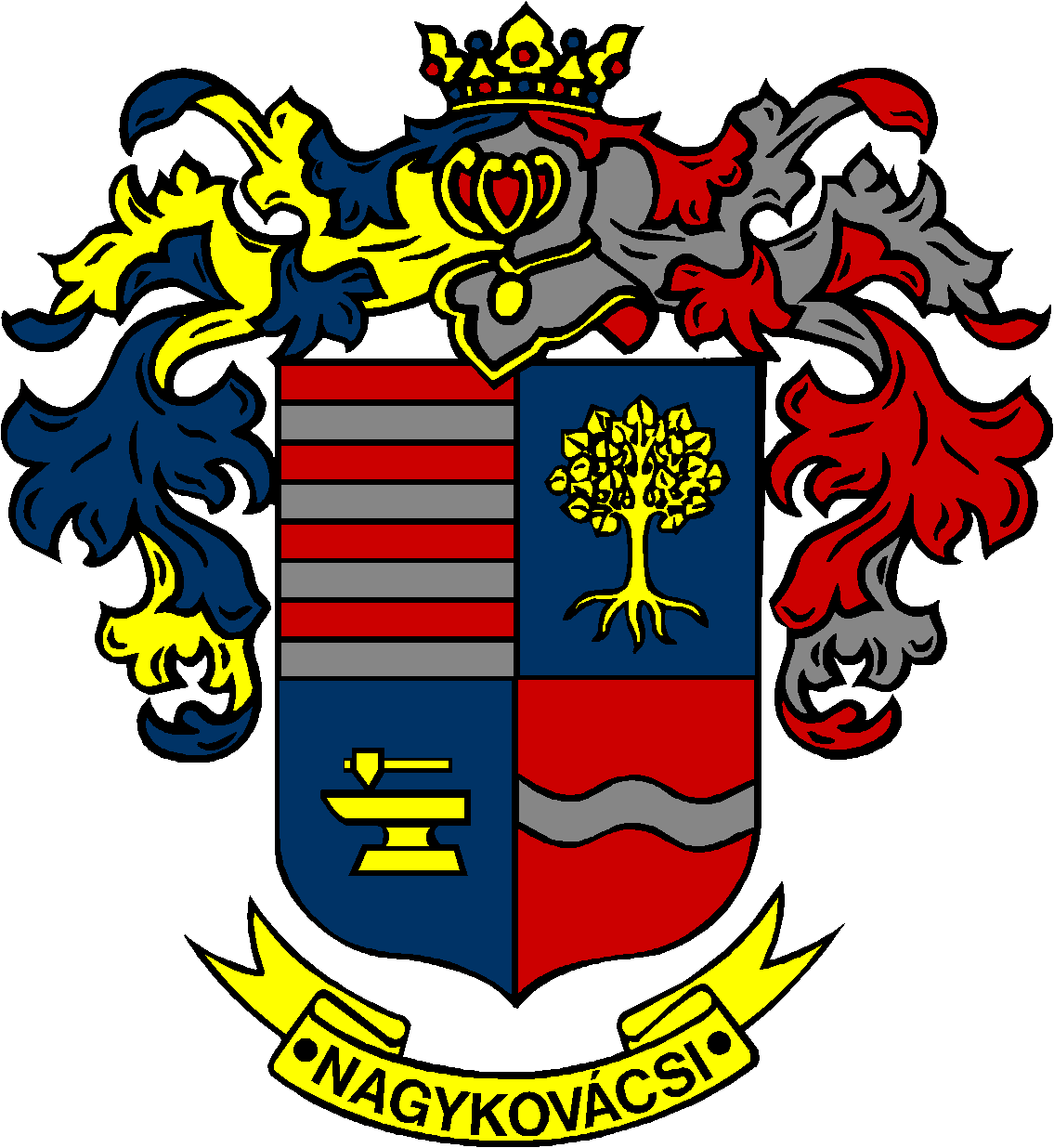 